 5 METABLISMO DAS PLANTAS SSERESOVIV1. Condução  2. Fotossíntese 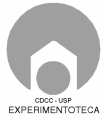 INTRODUÇÃO  No interior de um organismo vivo  ocorrem processos bioquímicos de  extraordinária complexidade. Esses  processos constituem, em conjunto, o  metabolismo.  O metabolismo inclui desde reações  simples até bastante complexas como,  por exemplo, a fabricação de alimento  através da luz (fotossíntese). É o  metabolismo que permite ao  organismo crescer e se reproduzir,  possibilitando assim a perpetuação  das espécies.  PROCEDIMENTO  Experiência 1: Condução de água e  nutrientes em plantas:  • Cada grupo deverá encher o pote  com água (mais ou menos 3/4 do  pote).  • A seguir deverá colocar uma  espátula de anilina na água e  mexer bem para que se dissolva.  • O grupo deverá fazer um corte  transversal no talo da planta de  acordo com o esquema ao lado e  rapidamente colocá-la na água.  • Observar depois de 30 minutos.  PERGUNTAS  1. O que aconteceu com a flor branca ?  NOME _________________________________  ESCOLA________________________________  EQUIPE _____________SÉRIE_____________ PERÍODO ___________DATA _____________  MATERIAL  • pote plástico  • anilina  • flor branca (rosa, palma, cravo e crisântemo)  • água  • estilete  • espátula  • pano  • 1 béquer de 150 mL  • Elódea sp  • 1 funil  • 1 tubo de ensaio  • solução de bicarbonato de sódio  • 1 suporte com lâmpada  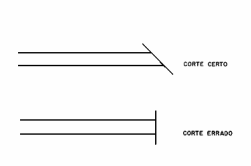 ________________________________________________________________________ ________________________________________________________________________  2. O que podemos provar com este experimento ?  ________________________________________________________________________ ________________________________________________________________________ Experiência 2: Fotossíntese  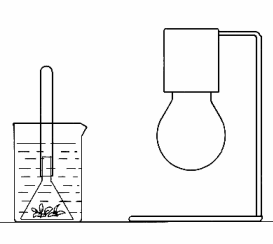 • Cada grupo deverá colocar a  Elodea sp no bequer de 150 mL e  cobri-la com 1 funil emborcado (de  cabeça para baixo).  • Preencher o béquer, bem como o  funil com a solução de bicarbonato  de sódio. Tomar cuidado para que  a solução cubra também a haste  do funil e não forme bolhas.  • Preencher o tubo de ensaio com a  solução de bicarbonato de sódio e  acoplá-lo à haste do funil, tomando  cuidado para não entrar bolhas de  ar no tubo.  • Posicionar o experimento o mais  próximo possível da fonte de luz ou  colocá-lo no sol (de acordo com o  esquema ao lado).  • Verficar o que ocorre.  Observação: O bicarbonato de sódio é utilizado no experimento como fonte de CO2.  PERGUNTAS 1. O que aconteceu com a planta ?  ______________________________________________________________________________ ______________________________________________________________________________ ______________________________________________________________________________  2. A fotossíntese só ocorre durante o dia ?  ______________________________________________________________________________ ______________________________________________________________________________ ______________________________________________________________________________ ______________________________________________________________________________  3. Qual o produto da fotossíntese ?  ______________________________________________________________________________ ______________________________________________________________________________  5 METABLISMO DAS PLANTAS SSEO3. Transpiração RVIEVSNOME _________________________________  ESCOLA________________________________  EQUIPE _____________SÉRIE_____________ PERÍODO ___________DATA _____________  PERGUNTAS  1. O que você observou?  ______________________________________________________________________________ ______________________________________________________________________________ ______________________________________________________________________________    2. Por que isto aconteceu?  ______________________________________________________________________________ ______________________________________________________________________________ ______________________________________________________________________________ ______________________________________________________________________________ ______________________________________________________________________________  3. A expressão: “a Amazônia é o pulmão do mundo” não está correta. Você saberia dizer quais  são os grandes produtores de oxigênio em nosso planeta?  ________________________________________________________________________ ________________________________________________________________________ ________________________________________________________________________  4 . Você pode afirmar que sem as plantas não haveria vida no nosso planeta? Explique.  ________________________________________________________________________ ________________________________________________________________________ ________________________________________________________________________  PALAVRAS CRUZADAS  1. Transformação da energia solar em  energia química, com a produção de  alimento para a planta.  2. Principal processo de perda de água  em forma de vapor pelas plantas e  demais organismos.  3. Transporte de água e nutrientes por  toda planta através de feixes  condutores.  4. Pigmento responsável pela  absorção da luz durante a realização  da fotossíntese.  55. Conjunto de processos físicos e  químicos realizados pela célula.  1 PROCEDIMENTO  Experiência 3: Transpiração  • Cada grupo deverá colocar uma das  ramificações (galho) da planta dentro  de um saco plástico e amarrar com o  barbante.  • Em seguida deverá colocar o vaso  ao sol durante 15 minutos e observar  o que ocorre.  Observação: Este experimento poderá  ser feito com alguma planta no pátio da  escola. • MATERIAL  • vaso com uma planta.  • saco plástico.  • pedaço de barbante. 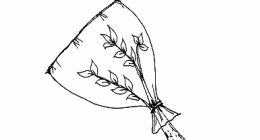 432